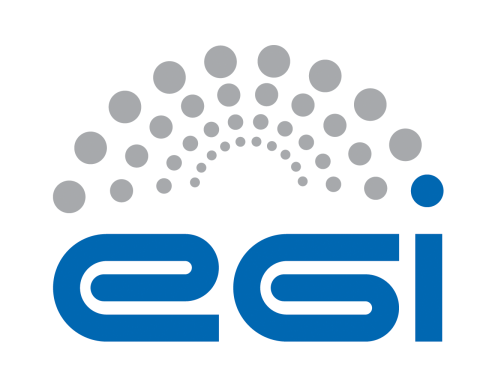 EGI-EngageDeliverable/Milestone review formGeneral comments on the contentAdditional comments (not affecting the document content e.g.  recommendations for the future)Detailed comments on the contentEnglish and other corrections:Note: English and typo corrections can be made directly in the document as comments.Details of the document being reviewedDetails of the document being reviewedDetails of the document being reviewedDetails of the document being reviewedTitle:EGI Sustainability and Business Development PlanDocument identifier:EGI-doc-2669Project:EGI-EngageDocument url:https://documents.egi.eu/document/2669Author(s):Sy HolsingerDate:16/02/2016Identification of the reviewerIdentification of the reviewerIdentification of the reviewerIdentification of the reviewerReviewer:Małgorzata KrakowianActivity:NA1Comments from Reviewer:Deliverable is written very well. All suggestions are provided in deliverable file with changes tracking. Response from Author: From reviewer:N°Page§ObservationsReply from author
(correction / reject,  …)